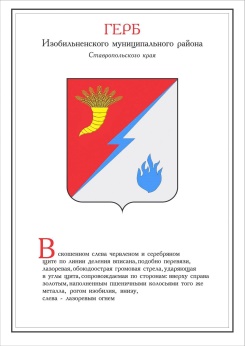 ДУМА ИЗОБИЛЬНЕНСКОГО городского округаСТАВРОПОЛЬСКОГО КРАЯВТОРОГО СОЗЫВАРЕШЕНИЕРЕШЕНИЕ30 сентября 2022 года                   г. Изобильный                                №13О назначении конкурса по отбору кандидатур на должность Главы Изобильненского городского округа Ставропольского краяВ соответствии с пунктом 19 части 2 статьи 30 Устава Изобильненского городского округа Ставропольского края, Порядком проведения конкурса по отбору кандидатур на должность Главы Изобильненского городского округа Ставропольского края, утвержденным решением Думы Изобильненского городского округа Ставропольского края от 30 сентября 2022 года №12Дума Изобильненского городского округа Ставропольского края  РЕШИЛА:1. Назначить проведение конкурса по отбору кандидатур на должность Главы Изобильненского городского округа Ставропольского края (далее – Конкурс) на 15 ноября 2022 года в 10 - 00 часов по адресу: Ставропольский край, Изобильненский район, г. Изобильный, ул. Ленина, 15.2. Определить, что прием документов от граждан, желающих участвовать в Конкурсе, начинается со дня официального опубликования объявления о назначении Конкурса и заканчивается 07 ноября 2022 года.Прием документов осуществляется Конкурсной комиссией по отбору кандидатур на должность Главы Изобильненского городского округа Ставропольского края (далее - Конкурсная комиссия) с понедельника по пятницу (исключая праздничные дни) с 9.00 часов до 13.00 часов и с 14.00 часов до 18.00 часов по адресу: Ставропольский край, Изобильненский район, г. Изобильный, ул. Ленина, 15, кабинет №304.3. Установить, что общее число членов Конкурсной комиссии составит         8 человек. 4. Назначить четырех членов Конкурсной комиссии:4.1. Рогов Алексей Михайлович - председатель Думы Изобильненского городского округа Ставропольского края;4.2. Ермолин Сергей Викторович – депутат Думы Изобильненского городского округа Ставропольского края, председатель комитета по аграрным вопросам, землепользованию и природопользованию;4.3. Сидорков Александр Павлович – депутат Думы Ставропольского края;4.4. Смольнякова Ирина Игоревна – заместитель начальник отдела по организационному обеспечению деятельности Думы Изобильненского городского округа Ставропольского края - юрисконсульт.5. Председателю Думы Изобильненского городского округа Ставропольского края Рогову А.М. направить обращение Губернатору Ставропольского края Владимирову В.В. с предложением назначить четырех членов Конкурсной комиссии.6. Опубликовать объявление о Конкурсе 04 октября 2022 года в общественно-политической газете Изобильненского городского округа Ставропольского края «Наше время», а также разместить его на официальном сайте Думы Изобильненского городского округа Ставропольского края и официальном портале органов местного самоуправления Изобильненского городского округа Ставропольского края в информационно-телекоммуникационной сети «Интернет».7. Возложить обязанности по организационному и техническому обеспечению деятельности Конкурсной комиссии на аппарат Думы Изобильненского городского округа Ставропольского края.8. Контроль за выполнением настоящего решения возложить на председателя Думы Изобильненского городского округа Ставропольского края                            Рогова А.М.9. Настоящее решение вступает в силу со дня его принятия.Председатель Думы Изобильненского городского округа Ставропольского краяА.М. Рогов